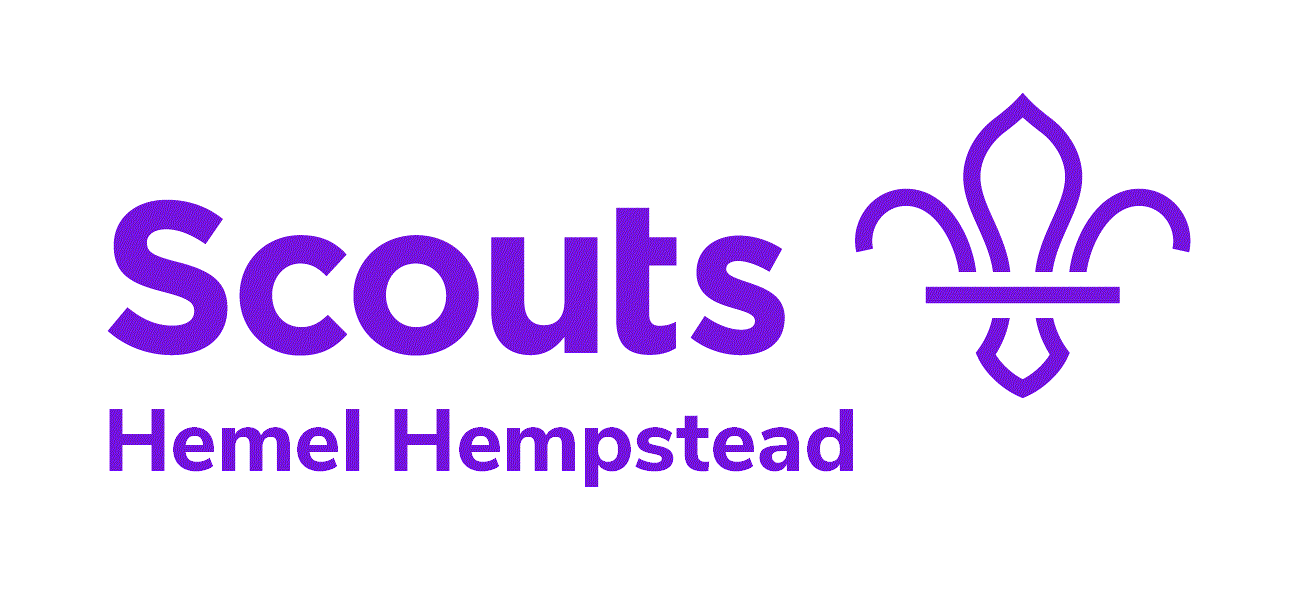 Booking for the 2022 Season will open mid April  
Hemel Hempstead District Scouts Sailing Sessions 2022Open to all Explorers, Scouts and Cubs over 8 years of age.
Thursday evening dinghy sailing for Cubs, Scouts and Explorers at Bury Lake, Rickmansworth. WD3 1NB.
Individual Explorers, Cubs or Scouts from Hemel Hempstead District can go dinghy sailing this summer! These sessions are run at the Bury Lake Young Mariners centre by qualified and experienced leaders from around the District (your own Group’s leaders will not be running this activity).
We would also be delighted to hear from parents qualified or not who would like to come and support these activities.
Taster sessions
Time 6 -8 pm                                                                                                                                                                                  Dates -Thursdays 5th, 12th, 19th May, 9th,16th,23rd 30th June, 7th ,14th July – Thursday evening taster sessions. Youngsters can come to one or all – the programme will be the same. Lots of activities on the water and experience of sailing. They will qualify for a Time on the Water badge too!
Transport
  Own transport - We need you to be at Rickmansworth by 6.15 to make the most of daylight. Parking is in the Aquadrome car park and there is a short walk down to the sailing base.Cost 	Each fun/taster session will cost £9. All fees to be paid in advance directly to the organisers via the website NOT to your own leaders. There will be no refunds unless due to circumstances beyond our control we have to cancel a session, or the place can be filled from a waiting list. How to apply
All applications and payment have to be made via the Hemel Hempstead Scouts website: www.hemel-scouts.co.uk/activities/sailing/ . On receipt of the on-line booking and payment, further information and a permission link will be sent out by email. Places will not be reserved until the permission form has been completed. 
Other opportunities
Parents of any competent sailors who have already attained Stage 2 activity badge (or RYA Stage 2 or higher and would like to practice their sailing on a Thursday evening should contact Sue Gill for details on sailing@hemel-scouts.co.uk
If you have any queries please contact me directly NOT your own Group’s Leaders.
Colin Rivett
01442 266129             07730 352326             rivetts@aol.com
If your preferred evening is sold out, please email sailing@hemel-scouts.co.uk to join the reserve list. Please state your child’s name, scout group, preferred evening(s), phone number and whether you are able to transport you child to and from Bury Lake.